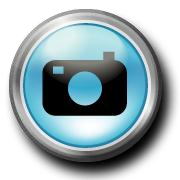          Permission to Photograph I, ________________________, give permission for ________________________ to    (Parent or Guardian name)                                                                                           (Child Care Provider)  photograph my child, ________________________, for the following purposes:                                                       (Child’s name) *Only first names and possibly last initials (in the event of two or more children with the same first name) will be displayed on the facility website. I understand that it is my responsibility to update this form in the event that I no longer wish to authorize one or more of the above uses. I agree that this form will remain in effect during the term of my child’s enrollment. Signed: _____________________________________________                  ________________ (Parent or Guardian signature)                                   	 	 	             (Date)  Type of Use: (Please check one) Grant Permission 	Decline Permission (Please check one) Grant Permission 	Decline Permission (Please check one) Grant Permission 	Decline Permission (Please check one) Grant Permission 	Decline Permission (Please check one) Grant Permission 	Decline Permission (Please check one) Grant Permission 	Decline Permission Still Photographs: Display in my personal scrapbook Give photographs possibly containing your child to current clients Display in facility’s scrapbook or bulletin boards, shown to current and prospective clients Display still photos on child care website* Post photos on child care’s Facebook page Other: Videos: Give video to current parents  YouTube™ promotional video Other: Other (please list): 